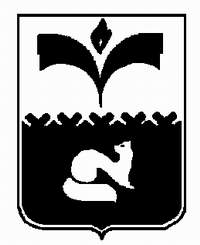 ДУМА ГОРОДА ПОКАЧИХанты-Мансийский автономный округ - ЮграРЕШЕНИЕот 25.09.2013				                                    № 91О внесении изменений в некоторые решения Думы городаРассмотрев проект решения «О внесении изменений в некоторые решения Думы города», в соответствии со статьей 19 Устава города Покачи, Дума города РЕШИЛА:1. Внести изменения в решение Думы города от 27.03.2013 №22 «О внесении изменений в Положение о порядке и сроках предоставления, утверждения и опубликования отчетов органов местного самоуправления, утвержденное решением Думы города Покачи от 19.10.2011 №62» (газета «Покачевский вестник» от 05.04.2013 № 14):1.1. В наименовании, преамбуле  и по тексту решения Думы  слова «от 19.10.2011» заменить  словами «от 19.09.2011». 2. Внести изменения в решение Думы города от 15.06.2012 №70 «О внесении изменений в некоторые решения Думы города» (газета «Покачевский вестник» от 22.06.2012 №25):2.1. Части 7, 9 решения Думы признать утратившими силу.2.2. В части 8 слова «от 19.02.2011» заменить словами                          «от 19.09.2011».3. Внести изменения в решение Думы города от 30.04.2013 №36 «О Положении о наградах и почетных званиях города Покачи» газета «Покачевский вестник» от 08.05.2013 №19):3.1. Часть 2 решения Думы после слова «утратившими» дополнить словом «силу».4. Внести изменения в решение Думы города от 20.08.2013 №79 «О награждении Почетной грамотой Думы города Покачи» (газета «Покачевский вестник» от 16.08.2013 №33):4.1. В преамбуле решения Думы слова «от 27.04.2012 №31» заменить словами «от 30.04.2013 №36».5. Опубликовать настоящее решение в газете «Покачевский вестник».6.  Контроль за выполнением решения возложить на председателя Думы города Н.В. Борисову.Глава города Покачи Р.З. Халиуллин ___________________Председатель Думы города ПокачиН.В. Борисова ___________________